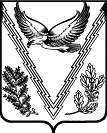 СОВЕТ КУБАНСКОГО СЕЛЬСКОГО ПОСЕЛЕНИЯАПШЕРОНСКОГО РАЙОНАтретьего созываРЕШЕНИЕот 14.02.2019 г.                                                                                            №174станица КубанскаяОб утверждении Прейскуранта гарантированного перечня услуг по погребению,  оказываемых на территории Кубанского сельского поселения Апшеронского района	В соответствии с Федеральным законом   от 12 января 1996 года №8-ФЗ «О погребении и похоронном  деле»,  законом  Краснодарского  края  от  4 февраля 2004 года № 666-КЗ «О погребении и похоронном деле в Краснодарском крае», подпунктом 28 пункта 2 статьи 26 Устава Кубанского сельского поселения Апшеронского района, Совет Кубанского сельского поселения р е ш и л:	1. Утвердить Прейскурант гарантированного перечня услуг по погребению, оказываемых на территории Кубанского сельского поселения Апшеронского района (приложение).	2. Решение Совета Кубанского сельского поселения Апшеронского района от 15 февраля 2018 года № 137 «Об утверждении  Прейскуранта гарантированного перечня услуг по погребению, оказываемых на территории Кубанского сельского поселения Апшеронского района» считать утратившим силу.	3. Администрации Кубанского сельского поселения Апшеронского района (Ембулаева) разместить данное решение на официальном сайте органов местного самоуправления Кубанского сельского поселения Апшеронского района.	4. Настоящее решение вступает в силу со дня его официального опубликования и распространяется на правоотношения, возникшие с 1 февраля 2019 года.ПРИЛОЖЕНИЕ УТВЕРЖДЕН
 решением Совета
Кубанского сельского поселения
Апшеронского района
 от 14.02.2019 № 174ПРЕЙСКУРАНТгарантированного перечня услуг по погребению   оказываемых на территории Кубанского сельского поселения Апшеронского районас 1 февраля 2019 годаГлава Кубанского сельского поселенияАпшеронского района                                                                                             И.М.ТриполецГлава Кубанского                                                  сельского поселенияАпшеронского района                                                                                     И.М.ТриполецПредседатель Совета Кубанского сельского поселения Апшеронского района                                                                                                                                               А.И.Ковтун№ п/пНаименование услугиСтоимость, руб.  1.Оформление документов, необходимых для погребения133,562Гроб стандартный, строганный, из материалов толщиной 25-, обитый внутри и снаружи тканью х/б с подушкой из стружки1767,473Инвентарная табличка   с указанием ФИО, даты рождения и смерти107,364Доставка гроба и похоронных принадлежностей по адресу, указанному заказчиком768,905Перевозка тела (останков) умершего к месту захоронения918,686.Погребение умершего при рытье могилы вручную2173,16ИТОГО предельная стоимость гарантированного перечня услуг по погребениюпри рытье могилы вручную5869,13